ПРОЕКТРЕШЕНИЕ Об утверждении перечня муниципальных должностей в органах местного самоуправления сельского поселения Караярский сельсовет муниципального района Караидельский район Республики Башкортостан, замещение которых влечет за собой размещение сведений о доходах, расходах, об имуществе и обязательствах имущественного характера, а также сведений о доходах, расходах, об имуществе и обязательствах имущественного характера их супруга (супруги) и несовершеннолетних детей на официальном сайте сельского поселения Караярский сельсовет муниципального района Караидельский район Республики Башкортостан и предоставления этих сведений общероссийским средствам массовой информации для опубликованияВ соответствии с Федеральным законом от 06 октября 2003 года № 131-ФЗ «Об общих принципах организации местного самоуправления в Российской Федерации», Федеральным законом от 25 декабря 2008 года № 273-ФЗ «О противодействии коррупции», Законом Республики Башкортостан от 13 июля 2009 г. № 145-з «О противодействии коррупции в Республике Башкортостан», Указом Президента Российской Федерации от 8 июля 2013 г. №613 «Вопросы противодействия коррупции», Совет сельского поселения Караярский сельсовет муниципального района Караидельский район Республики Башкортостан р е ш и л:1. Утвердить перечень муниципальных должностей в органах местного самоуправления сельского поселения Караярский сельсовет муниципального района Караидельский район Республики Башкортостан, замещение которых  влечет за собой размещение сведений о доходах, расходах, об имуществе и обязательствах имущественного характера, а также сведения о доходах, расходах, об имуществе и обязательствах имущественного характера их супруга (супруги) и несовершеннолетних детей на официальном сайте сельского поселения Караярский сельсовет муниципального района Караидельский район Республики Башкортостан и предоставления этих сведений общероссийским средствам массовой информации для опубликования согласно Приложению.        2. Обнародовать настоящее решение в сети общего доступа «Интернет» на официальном сайте сельского поселения Караярский сельсовет муниципального района Караидельский район Республики Башкортостан: spkarayar.nethouse.ru         3. Контроль исполнения настоящего решения возложить на комиссию по соблюдению Регламента Совета, статусу и этике депутата Совета (председатель   Аслямов А.М.).Глава сельского поселенияКараярский сельсовет муниципального районаКараидельский  район  Республики Башкортостан                                                   Г.Ш.Хайдаршинас. Караяр___ мая  2016 года № ____                  Приложение к решению Совета сельского поселения Караярский сельсоветмуниципального района Караидельский районРеспублики Башкортостан    от ____ мая 2016 года №  ___Перечень муниципальных должностей в органах местного самоуправления сельского поселения Караярский сельсовет муниципального района Караидельский район Республики Башкортостан, замещение которых влечет за собой размещение сведений о доходах, расходах, об имуществе и обязательствах имущественного характера, а также сведений о доходах, расходах, об имуществе и обязательствах имущественного характера их супруга (супруги) и несовершеннолетних детей на официальном сайте сельского поселения Караярский сельсовет муниципального района Караидельский район Республики Башкортостан и предоставления этих сведений общероссийским средствам массовой информации для опубликования1. Муниципальная должность1.1. Председатель Совета сельского поселения Караярский сельсовет муниципального района Караидельский район Республики Башкортостан.1.2. Заместитель председателя Совета сельского поселения Караярский сельсовет муниципального района Караидельский район Республики Башкортостан.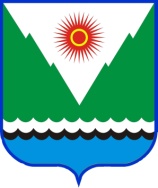       karaiar_sel15@mail.rukaraiar_sel15@mail.ru